О проведении бесплатного вебинара с налогоплательщиками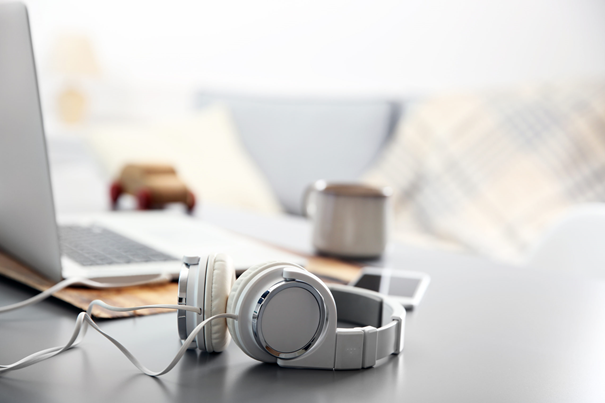 Межрайонная ИФНС России № 9 по Архангельской области и Ненецкому автономному округу сообщает, что 2 августа 2022 года редакция журнала «Налоговая политика и практика» проводит вебинар на тему: «Налоговый мониторинг: подготовка к переходу на налоговый мониторинг с 2023 года». Главный спикер мероприятия – начальник Управления налогового мониторинга ФНС России Марина Крашенинникова.В программе вебинара:Особенности подготовки заявления и пакета документов для перехода на налоговый мониторинг;Требования к регламенту информационного взаимодействия;Порядок предоставления доступа налоговым органам к информационным системам организаций;Тестирование интеграции с АИС Налог – 3 для новых участников налогового мониторинга.Время проведения вебинара: 10.00 – 11.30. Участие – бесплатно, предварительная регистрация - обязательна. Информация о регистрации на сайте www.nalogkodeks.ru.